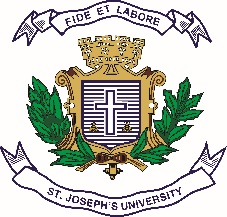 ST. JOSEPH’S UNIVERSITY, BANGALORE-27BASF – III SEMESTERSEMESTER EXAMINATION: OCTOBER 2023(Examination conducted in November/December 2023)BASF 3323: FINANCIAL DECISION MAKING 1(For current batch students only)Time-2 hrs									Max Marks-60This paper contains ____ printed pages and four partsSection A I. Answer any five of the following 						(5x2 = 10 Marks)Write the formula for Current Ratio.What is Systematic Risk?State the meaning of Yield Curve.What are Marketable Securities?Give the meaning of Floating Exchange Rate.Mention the types of Short-term credit.Section BII. Answer any three of the following 					 (4x5 = 20 Marks)Write a short note on Profitability Ratio.Briefly explain on the types of Risks.Summarise on the concept of Working Capital Management.Bring out the importance of Fixed and Flexible Exchange Rates.What is a Merger and also explain the different types of Mergers?Section C III. Answer any two of the following 				              (2x10 = 20 Marks)Explain on the types of Short-term Credit.Enumerate on the methods to valuation for Common Stock.Write a short note on (a) Price to Book Ratio (5 Marks)(b) Price to Sales Ratio (5 Marks)Section DIV. Answer the following 							(1x10=10 Marks)Brief a note on   (a) Leasing    (b) Convertible Security    (c) Warrant    (d) Retained Earnings    (e) Bankruptcy